ZAPROSZENIE DO SKŁADANIA OFERTW związku z prowadzonym postępowaniem zakupowym, a tym samym zamiarem zlecenia dostawy ze znakowaniem artykułów promocyjnych premium Fundacja Platforma Przemysłu Przyszłości (FPPP) z siedzibą w Radomiu, ul. Malczewskiego 24, (dalej „Zleceniodawca”) zwraca się z prośbą o złożenie oferty.Informacje ogólne o ZleceniodawcyZleceniodawcą jest Fundacja Skarbu Państwa (instytucja non-profit), powołana na mocy ustawy z dnia 17 stycznia 2019 r. (Dz.U. 2019 poz. 229), której jednym z kluczowych działań jest budowa odpowiedniego środowiska wokół przemysłu przyszłości. W tym celu Zamawiający koordynuje i standaryzuje cyfrowe ośrodki innowacji (ang. Digital Innovation Hubs – DIH). Huby mają działać w oparciu o odpowiednią infrastrukturę technologiczną (centra kompetencji) i zapewniać dostęp do najnowszej wiedzy i technologii tak, aby wspierać przedsiębiorców w działaniach pilotażowych, testach i eksperymentach danej technologii. Celem jest zwiększenie produktywności oraz zmiana modeli biznesowych.Inicjatywa udziela także wsparcia eksperckiego w zakresie transformacji cyfrowej oraz podnosi kompetencje kadry polskich przedsiębiorstw, organizuje szkolenia oraz promuje nowatorskie rozwiązania z obszarów, m.in.: inteligentnej analizy danych, automatyzacji, komunikacji ludzi z maszynami, wirtualizacji procesów oraz cyberbezpieczeństwa. Zleceniodawca pomaga polskim przedsiębiorcom w procesie modernizacji i transformacji cyfrowej biznesu, tak aby prowadzone przez nich firmy były jak najbardziej konkurencyjne na rynku globalnym.  Więcej o zadaniach Zamawiającego można przeczytać na https://przemyslprzyszlosci.gov.pl/co-robimy/ Informacje ogólne o zamówieniuPrzedmiotem zamówienia jest wykonanie i dostawa artykułów promocyjnych premium na potrzeby Fundacji Platforma Przemysłu Przyszłości w Radomiu.  Artykuły muszą być nowe, pełnowartościowe, w pierwszym gatunku.Zakres zamówienia obejmuje: a) wykonanie artykułów zgodnie z wymaganiami techniczno-ilościowymi określonymi poniżej,b) dostawę   artykułów   do   siedziby   Zleceniodawcy   w   Radomiu, ul. Malczewskiego 24, najpóźniej w terminie do 15 dni roboczych od daty potwierdzenia zamówienia. c) umieszczenie na artykułach, wymaganych przez Zleceniodawcę, trwałego znakowania: projektu, napisu lub/i logotypu zgodnego z księgą znaku oraz umieszczeniu i kolorze uzgodnionym ze Zleceniodawcą.Wypełniony formularz oferty (Załącznik nr 1) prosimy przesłać e-mailem na adres: zamówienia@fppp.gov.pl w nieprzekraczalnym terminie 30.11.2023 do godz. 12:00.Zleceniodawca wybierze najtańszą ofertę z łączną ceną brutto podaną w formularzu ofertowym stanowiącym załącznik nr 1 do zaproszenia.Zleceniodawca nie wyklucza częściowego wykorzystania oferty.W wypadku pytań, prosimy o ich przekazanie e-mailem na adres: karolina.kwiatkowska@fppp.gov.pl Zamawiający zastrzega sobie możliwość unieważnienia postępowania bez podania przyczyn.Niniejsze postępowanie, na podstawie przepisu art. 2 ust. 1 pkt 1 ustawy z dnia 11 września 2019 r. Prawo zamówień publicznych, jest prowadzone bez zastosowania przepisów tej ustawy.Dopuszczalne warianty logo zaprezentowane są poniżej. 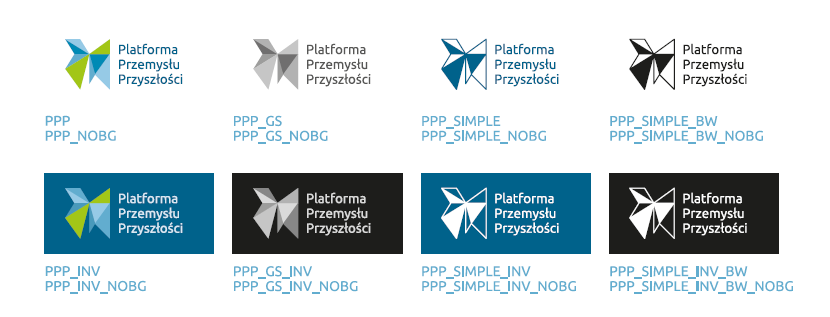 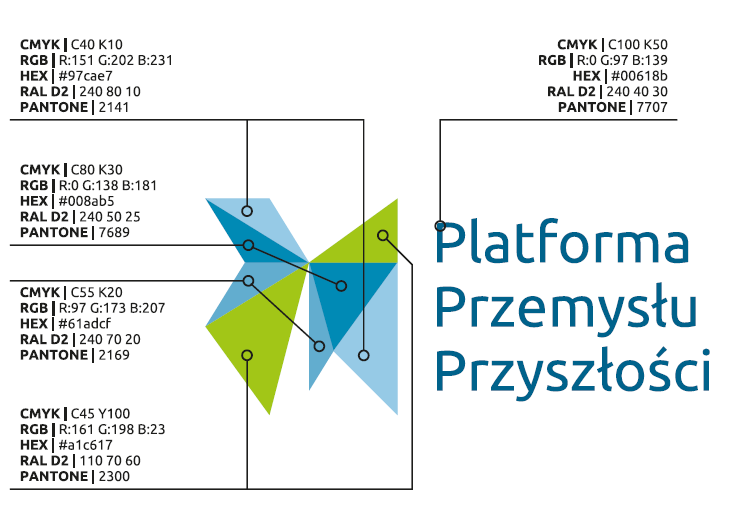 Załącznik nr 1Formularz ofertowyNazwa firmy: 	Osoba do kontaktu: 	Adres e-mail: 	Numer telefonu: 	…...............................................................................................podpis osoby upoważnionej do reprezentowania WykonawcyOpisZdjęcie referencyjneLiczba sztukCena netto/ 1 szt.Suma nettoSuma brutto1.Skórzany, elegancki wizytownikWykonany ze skóry wysokiej jakości, wewnątrz 1 obszerna kieszonka, 3 płaskie, 1 zewnętrzna- Znakowanie: grawer na produkcie oraz na dodatkowej obwolucie - według projektu uzgodnionego z Zamawiającym - wymagana technika o wysokiej jakości i dużej trwałości, charakterystyczna dla znakowania danego materiału.- Opakowanie: producenta;- Dodatkowa obwoluta: będzie spełniać następujące wytyczne:- będzie zakrywać szerokości szerszych boków opakowania;- będzie sklejona dokładnie i równo, tak aby obie, sklejane części nachodziły w pełni na siebie;- będzie w  kolorze grafitowym;- będzie o  gramaturze min. 250g/m2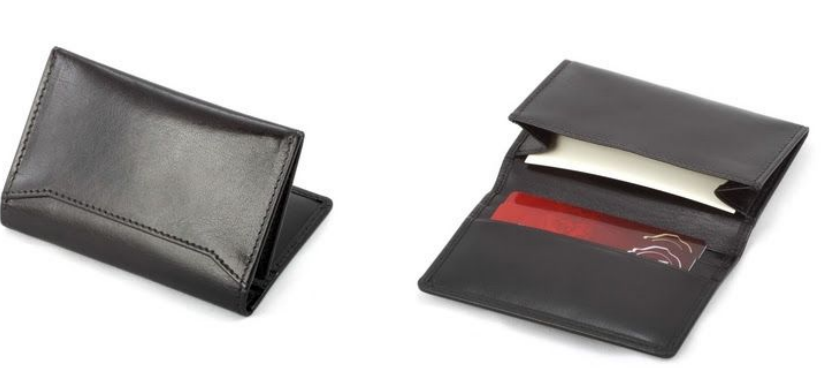 502.Elegancka teczka konferencyjna A4 - Materiał: skóra ekologiczna; - Wyposażony w notatnik w kratkę (minimum 50 kartek) oraz 8-cyfrowy kalkulator; - Wymiary: 26 x 34 x 2 cm - Znakowanie: grawer na srebrnym elemencie - według projektu uzgodnionego z Zamawiającym - wymagana technika o wysokiej jakości i dużej trwałości, charakterystyczna dla znakowania danego materiału.- Opakowanie: producenta;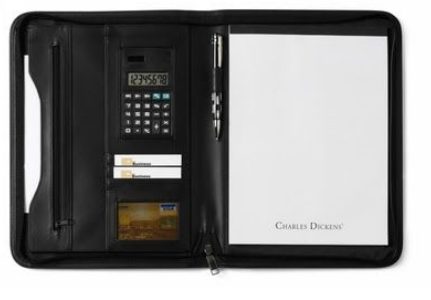 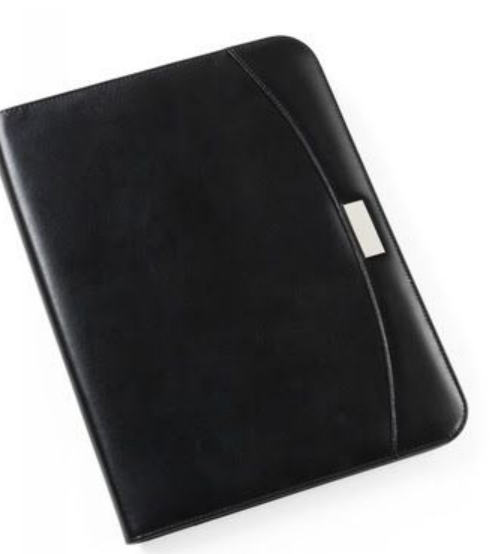 403.Zestaw piśmienny w eleganckim opakowaniuDługopis i pióro kulkowe z czarnym trzonem i błyszczącymi elementami, w ozdobnym pudełku; - Znakowanie: grawer na długopisie i piórze oraz na dodatkowej obwolucie według projektu uzgodnionego z Zamawiającym - wymagana technika o wysokiej jakości i dużej trwałości, charakterystyczna dla znakowania danego materiału.;- Opakowanie: producenta;- Dodatkowa obwoluta: będzie spełniać następujące wytyczne:- będzie zakrywać szerokości szerszych boków opakowania;- będzie sklejona dokładnie i równo, tak aby obie, sklejane części nachodziły w pełni na siebie;- będzie w  kolorze grafitowym;- będzie o  gramaturze min. 250g/m2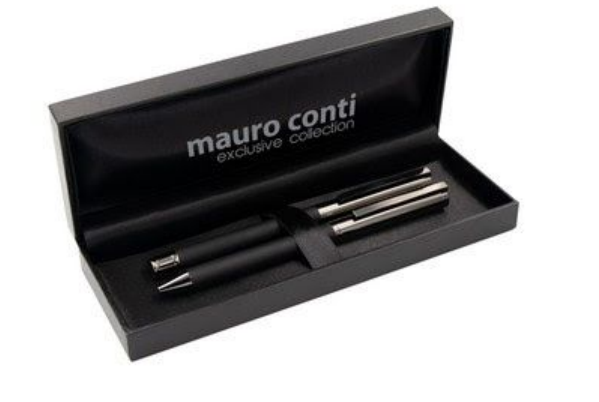 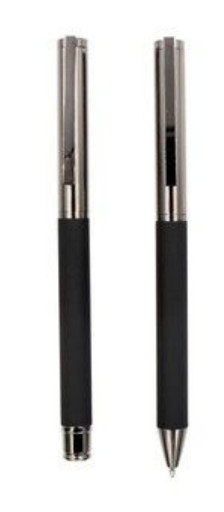 404.Pióro wieczne Pióro wieczne charakteryzujące się klasycznym wzornictwem; Czarna, lakierowana nasadka;- Wyposażone w wysokiej jakości wkład o standardowym rozmiarze, z niebieskim atramentem. - Zapakowane w eleganckie pudełko. Znakowanie: grawer na produkcie oraz znakowanie na dodatkowej obwolucie – wymagana technika o wysokiej jakości i dużej trwałości, charakterystyczna dla znakowania danego materiału;- Dodatkowa obwoluta: będzie spełniać następujące wytyczne:- będzie zakrywać szerokości szerszych boków opakowania;- będzie sklejona dokładnie i równo, tak aby obie, sklejane części nachodziły w pełni na siebie;- będzie w  kolorze grafitowym;- będzie o  gramaturze min. 250g/m2.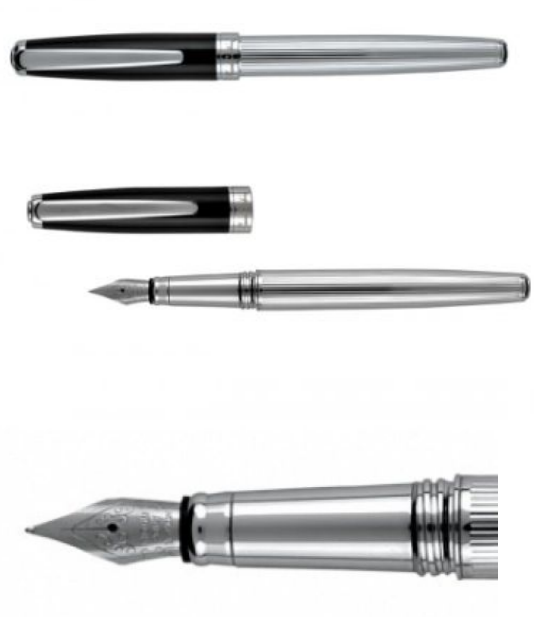 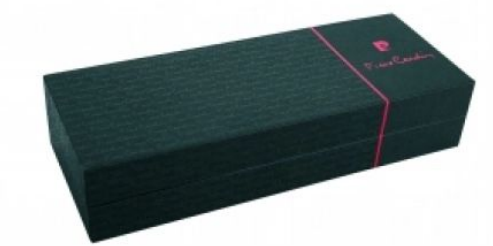 305.Parasol automatycznie składany i rozkładany- Laska wykonana z drewna lub obszyta skórą;- Stelaż wykonany z metalu;- 8 paneli, - z pokrowcem.- Wymiary parasolki po złożeniu: długość 35cm ( tolerancja +/- 1cm);- Średnica parasola po rozłożeniu: 95cm (tolerancja +/- 2 cm)- Znakowanie: termotransfer na panelu, 1 kolor – według projektu uzgodnionego z Zamawiającym.- Opakowanie producenta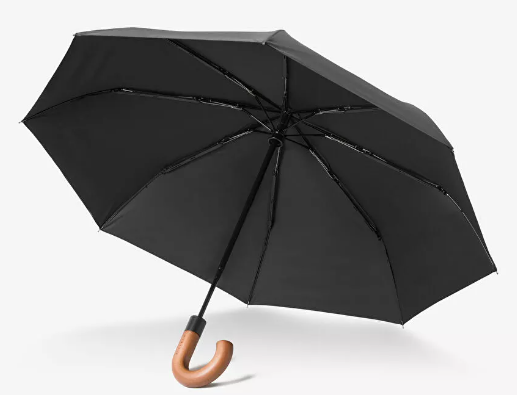 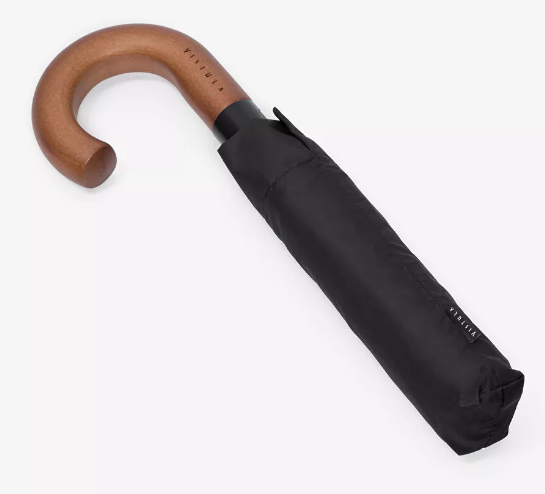 206.Bezprzewodowe słuchawki nauszne Nauszne słuchawki bezprzewodowe, składane, przycisk wzmacniający basy z boku słuchawek, wbudowany mikrofon, funkcja odbierania połączeń, komfortowe nauszniki, czas odtwarzania na jednym ładowaniu do 35 godzin, nie zawiera PVC, opakowanie nie zawiera plastiku;Znakowanie: nadruk logotypu jednokolorowy jednostronny na produkcie oraz na dodatkowej obwolucie – według projektu uzgodnionego z Zamawiającym - wymagana technika o wysokiej jakości i dużej trwałości, charakterystyczna dla znakowania danego materiału.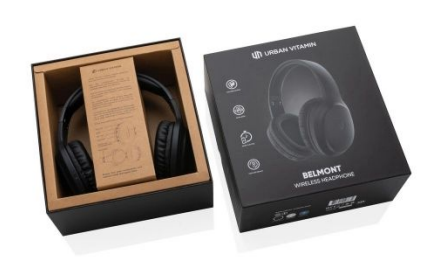 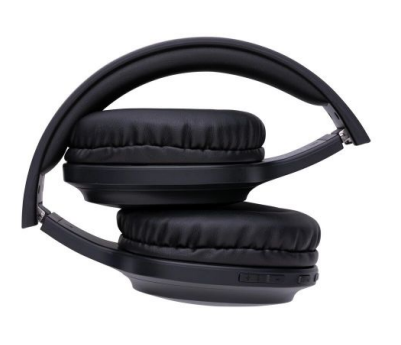 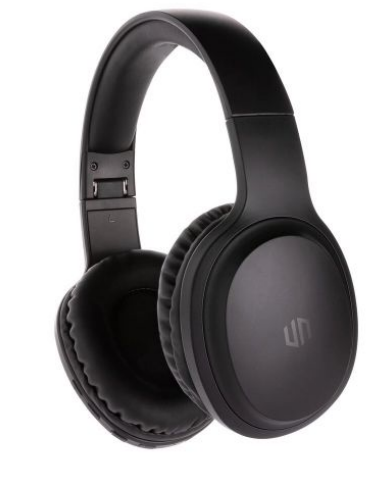 20SUMASUMASUMASUMASUMA